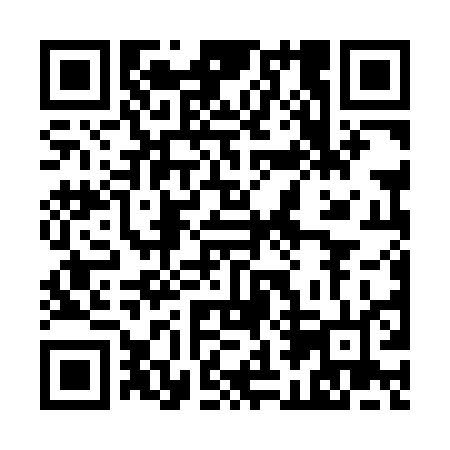 Prayer times for Abingdon Reserve, Maryland, USASat 1 Jun 2024 - Sun 30 Jun 2024High Latitude Method: Angle Based RulePrayer Calculation Method: Islamic Society of North AmericaAsar Calculation Method: ShafiPrayer times provided by https://www.salahtimes.comDateDayFajrSunriseDhuhrAsrMaghribIsha1Sat4:065:401:035:008:2710:002Sun4:065:391:035:008:2710:013Mon4:055:391:035:008:2810:024Tue4:055:391:045:018:2910:035Wed4:045:381:045:018:2910:046Thu4:045:381:045:018:3010:057Fri4:035:381:045:018:3010:058Sat4:035:381:045:028:3110:069Sun4:025:381:055:028:3210:0710Mon4:025:381:055:028:3210:0811Tue4:025:381:055:028:3310:0812Wed4:025:371:055:038:3310:0913Thu4:025:371:055:038:3310:0914Fri4:015:371:065:038:3410:1015Sat4:015:371:065:038:3410:1016Sun4:015:381:065:048:3510:1117Mon4:015:381:065:048:3510:1118Tue4:025:381:065:048:3510:1119Wed4:025:381:075:048:3510:1220Thu4:025:381:075:048:3610:1221Fri4:025:381:075:058:3610:1222Sat4:025:391:075:058:3610:1223Sun4:035:391:085:058:3610:1224Mon4:035:391:085:058:3610:1225Tue4:035:401:085:058:3610:1226Wed4:045:401:085:068:3610:1227Thu4:045:401:085:068:3610:1228Fri4:055:411:095:068:3610:1229Sat4:055:411:095:068:3610:1230Sun4:065:421:095:068:3610:12